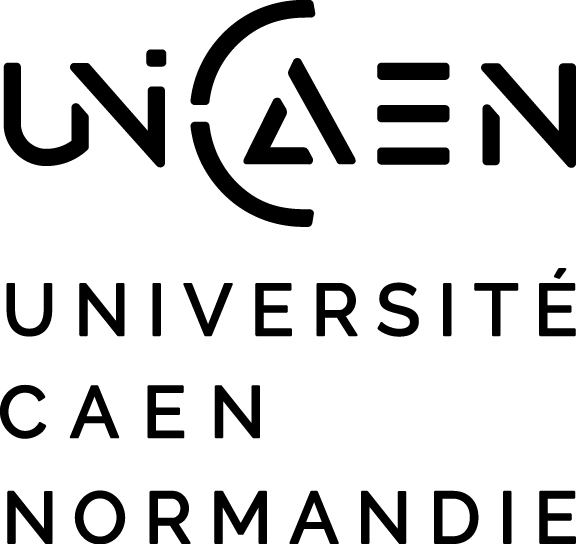 Dossier de demande de présentation des travaux en vue de l’obtention du diplôme d’Habilitation à Diriger des Recherches (HDR)Arrêté du 23 novembre 1988 relatif à l’HDR(Dernière modification : arrêté du 25 avril 2002)Tout dossier manuscrit sera refuséDeux mois avant la date de soutenance d’HDR, le garant transmet au Pôle formation doctorale de la DRI le dossier de la demande de présentation des travaux en vue de l’obtention de l’HDR, précisant la composition du jury, la date, le lieu et l’horaire de soutenance pour validation par le Président de l’UniversitéLe garant adresse ensuite l’original de l’autorisation de soutenance ainsi que la copie des trois rapports, pour signature et transmission du dossier au directeur de :la composante de rattachement (UFR, Ecole…) du candidat pour les enseignants-chercheurs UNICAEN ;l’unité de recherche UNICAEN du candidat pour les chercheurs UNICAEN ;l’unité de recherche UNICAEN du garant pour les candidats extérieurs qu’ils soient chercheurs ou enseignants-chercheurs ;Dans un délai de 2 semaines minimum avant la soutenance, le garant transmet au Pôle formation doctorale/ DRI l’original de l’autorisation de soutenance en vue de l’obtention de l’HDR signé et les originaux des trois rapports, pour faire signer l’autorisation et avis de soutenance au Président de l’UniversitéNom, Prénom du candidatFormulaire de demande de soutenance d’HDRA compléter si la soutenance est intégralement dématérialiséeA compléter par le (la) candidat(e) et à remettre avec le dossier de soutenance ou en complément du dossier de soutenance déjà remis.Candidat(e) :NOM/Prénom : Unité de recherche : Date de soutenance : Moyen technique utilisé : Motif de la demande de soutenance par voie intégralement dématérialisée : Avis du garantOutil de visioconférence réservé par le (la) candidat(e) ou le garant: Date et heure de la visioconférence :  Logiciel/interface : Lien de connexion : Contact (mèl de la personne qui a réservé la visioconférence) : Attestation :Durant la soutenance en visioconférence, j’atteste sur l’honneur que :- je serai seul(e) présent(e) dans le lieu de soutenance ;- je resterai connecté(e) et ne couperai ni mon micro ni ma caméra pendant toute la durée de la soutenance ;- je m’engage à déclarer au Président du jury tout document ou source documentaire dont je pourrai faire usage pendant la soutenance.Date : 						Signature du candidat :Proposition pour les rapporteursRAPPORTEUR (1) Madame	 MonsieurNom : 	Prénom : 	Tél. fixe : 	Tél. portable : 	Courriel : 	@	 Professeur des universités     Professeur des universités émérite (joindre un justificatif d’éméritat) Directeur de Recherche          Chargé de recherche HDRPrécisez l’organisme :  CNRS  INRA  INSERM  Autre : 	 Maître de Conférences HDR Autre grade HDR. Préciser : 	Date d’obtention de l’HDR…………………………………………………. Lieu d’obtention……………………………………………………Etablissement de rattachement : 	Adresse du lieu de travail : 	RAPPORTEUR (2) Madame	 MonsieurNom : 	Prénom : 	Tél. fixe : 	Tél. portable : 	Courriel : 	@	 Professeur des universités     Professeur des universités émérite (joindre un justificatif d’éméritat) Directeur de Recherche          Chargé de recherche HDRPrécisez l’organisme :  CNRS  INRA  INSERM  Autre : 	 Maître de Conférences HDR Autre grade HDR. Préciser : 	Date d’obtention de l’HDR…………………………………………………. Lieu d’obtention……………………………………………………Etablissement de rattachement : 	Adresse du lieu de travail : 	RAPPORTEUR (3) Madame	 MonsieurNom : 	Prénom : 	Tél. fixe : 	Tél. portable : 	Courriel : 	@	 Professeur des universités     Professeur des universités émérite (joindre un justificatif d’éméritat) Directeur de Recherche          Chargé de recherche HDRPrécisez l’organisme :  CNRS  INRA  INSERM  Autre : 	 Maître de Conférences HDR Autre grade HDR. Préciser : 	Date d’obtention de l’HDR…………………………………………………. Lieu d’obtention……………………………………………………Etablissement de rattachement : 	Adresse du lieu de travail : 	Nom, Prénom du candidatProposition pour les membres du jury Quand les rapporteurs et le directeur de recherche sont membres du jury, les indiquer dans les membres.MEMBRE DU JURY (1)- Présent ou Visio conférence Madame	 MonsieurNom : 	Prénom : 	Tél. fixe : 	Tél. portable : 	Courriel : 	@	HDR :  non  oui   Date d’obtention de l’HDR …………………………..lieu d’obtention de l’HDR………………………………… Professeur des universités     Professeur des universités émérite (joindre un justificatif d’éméritat) Directeur de Recherche          Chargé de recherchePrécisez l’organisme :  CNRS  INRA  INSERM  Autre : 	 Maître de Conférences Autre grade . Préciser : 	Etablissement de rattachement : 	Adresse du lieu de travail : 	MEMBRE DU JURY (2) Présent ou Visio conférence Madame	 MonsieurNom : 	Prénom : 	Tél. fixe : 	Tél. portable : 	Courriel : 	@	HDR :  non  oui   Date d’obtention de l’HDR …………………………..lieu d’obtention de l’HDR………………………………… Professeur des universités     Professeur des universités émérite (joindre un justificatif d’éméritat) Directeur de Recherche          Chargé de recherchePrécisez l’organisme :  CNRS  INRA  INSERM  Autre : 	 Maître de Conférences  Autre grade. Préciser : 	Etablissement de rattachement : 	Adresse du lieu de travail : 	MEMBRE DU JURY (3) Présent ou Visio conférence Madame	 MonsieurNom : 	Prénom : 	Tél. fixe : 	Tél. portable : 	Courriel : 	@	HDR :  non  oui   Date d’obtention de l’HDR …………………………..lieu d’obtention de l’HDR………………………………… Professeur des universités     Professeur des universités émérite (joindre un justificatif d’éméritat) Directeur de Recherche          Chargé de recherchePrécisez l’organisme :  CNRS  INRA  INSERM  Autre : 	 Maître de Conférences  Autre grade. Préciser : 	Etablissement de rattachement : 	Adresse du lieu de travail : 	Nom, Prénom du candidatMEMBRE DU JURY (4) Présent ou Visio conférence Madame	 MonsieurNom : 	Prénom : 	Tél. fixe : 	Tél. portable : 	Courriel : 	@	HDR :  non  oui   Date d’obtention de l’HDR …………………………..lieu d’obtention de l’HDR………………………………… Professeur des universités     Professeur des universités émérite (joindre un justificatif d’éméritat) Directeur de Recherche          Chargé de recherchePrécisez l’organisme :  CNRS  INRA  INSERM  Autre : 	 Maître de Conférences  Autre grade. Préciser : 	Etablissement de rattachement : 	Adresse du lieu de travail : 	MEMBRE DU JURY (5) Présent ou Visio conférence Madame	 MonsieurNom : 	Prénom : 	Tél. fixe : 	Tél. portable : 	Courriel : 	@	HDR :  non  oui   Date d’obtention de l’HDR …………………………..lieu d’obtention de l’HDR………………………………… Professeur des universités     Professeur des universités émérite (joindre un justificatif d’éméritat) Directeur de Recherche          Chargé de recherchePrécisez l’organisme :  CNRS  INRA  INSERM  Autre : 	 Maître de Conférences  Autre grade. Préciser : 	Etablissement de rattachement : 	Adresse du lieu de travail : 	MEMBRE DU JURY (6) Présent ou Visio conférence Madame	 MonsieurNom : 	Prénom : 	Tél. fixe : 	Tél. portable : 	Courriel : 	@	HDR :  non  oui   Date d’obtention de l’HDR …………………………..lieu d’obtention de l’HDR………………………………… Professeur des universités     Professeur des universités émérite (joindre un justificatif d’éméritat) Directeur de Recherche          Chargé de recherchePrécisez l’organisme :  CNRS  INRA  INSERM  Autre : 	 Maître de Conférences  Autre grade. Préciser : 	Etablissement de rattachement : 	Adresse du lieu de travail : 	Nom, Prénom du candidatMEMBRE DU JURY (7) Présent ou Visio conférence Madame	 MonsieurNom : 	Prénom : 	Tél. fixe : 	Tél. portable : 	Courriel : 	@	HDR :  non  oui   Date d’obtention de l’HDR …………………………..lieu d’obtention de l’HDR………………………………… Professeur des universités     Professeur des universités émérite (joindre un justificatif d’éméritat) Directeur de Recherche          Chargé de recherchePrécisez l’organisme :  CNRS  INRA  INSERM  Autre : 	 Maître de Conférences Autre grade. Préciser : 	Etablissement de rattachement : 	Adresse du lieu de travail : 	MEMBRE DU JURY (8) Présent ou Visio conférence Madame	 MonsieurNom : 	Prénom : 	Tél. fixe : 	Tél. portable : 	Courriel : 	@	HDR :  non  oui   Date d’obtention de l’HDR …………………………..lieu d’obtention de l’HDR………………………………… Professeur des universités     Professeur des universités émérite (joindre un justificatif d’éméritat) Directeur de Recherche          Chargé de recherchePrécisez l’organisme :  CNRS  INRA  INSERM  Autre : 	 Maître de Conférences Autre grade. Préciser : 	Etablissement de rattachement : 	Adresse du lieu de travail : 	SignaturesNom :___________________ Prénom :________________ unité de Recherche______________________Le garantNom, Prénom :Date :Signature :Le directeur de composante ou le directeur de l’unité de rechercheNom de la composante ou de l’unité de recherche :Nom, Prénom :Date :Signature :Décision du Président de l’Université de Caen NormandieValidation du jury de soutenance Accordée  RefuséeDate :Signature :Lamri ADOUIDécision du Président de l’Université de Caen NormandieValidation du jury de soutenance Accordée  RefuséeDate :Signature :Lamri ADOUI